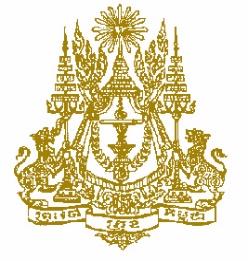 STATEMENT BY CAMBODIAAt the consideration for adoption of the UPR Report of Lebanon37th Session of the UPR Working Group18 January 2021Madame  President!  Cambodia recognizes Lebanon’s concrete endeavors to fulfill obligations under  charter-based and treaty-based mechanisms, and its cooperation with the special procedure mandate holders.My delegation welcomes Lebanon’s passing of many legislations in conformity with the previous cycle recommendations. Madame President, we commend Lebanon’s initiative to replace certain penalties, with unpaid social work, which contribute to addressing the prison overcrowding. In the constructive spirit, we would like to suggest two recommendations for Lebanon: First, consider intensifying further efforts to safeguard, protect and rehabilitate child victims of human trafficking and those at risk of being trafficked.Second, consider taking additional steps to increase capacity building trainings for detention-center officials.Finally, I wish the delegation of Lebanon every success in this review.             I thank you, Madame President!